  Печатное средство массовой информации  органов местного самоуправления муниципального  образования  Астрадамовское  сельское поселение Сурского района Ульяновской области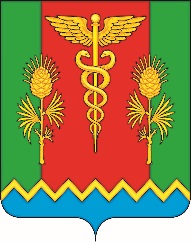 Информационное сообщениео публичных слушаниях    16 октября 2017 года в 10 00 состоялись публичные слушания по проекту муниципального правового акта «О внесении изменений в Устав муниципального образования Астрадамовское сельское поселение Сурского района Ульяновской области».    Результатом публичных слушаний является принятие населением Астрадамовское сельское поселение проекта в целом. Принято единогласно.    Рекомендовать Совету депутатов муниципального образования Астрадамовское сельское поселение принять правовой акт «О внесении изменений и дополнений в Устав муниципального образование Астрадамовское сельское поселение Сурского района Ульяновской области»Глава муниципального образованияАстрадамовское сельское поселениеСурского района Ульяновской области                                             С.П.Козлова                                                                                                                         Информационный бюллетень отпечатан в Администрации МО Астрадамовское сельское поселение17.10.2017 года, тираж 10 экз.ИНФОРМАЦИОННЫЙ   БЮЛЛЕТЕНЬ МО АСТРАДАМОВСКОЕ  СЕЛЬСКОЕ ПОСЕЛЕНИЕ  с.АстрадамовкаИНФОРМАЦИОННЫЙ   БЮЛЛЕТЕНЬ МО АСТРАДАМОВСКОЕ  СЕЛЬСКОЕ ПОСЕЛЕНИЕвыпуск  №37от 17.10.2017г.издается бесплатно